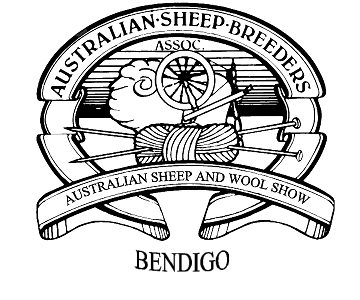 THE AUSTRALIAN SHEEP AND WOOL SHOWBENDIGOFRIDAY 15TH TO SUNDAY 17TH JULY 2011WOOLCRAFT CATALOGUE2011WOOLCRAFT COMMITTEE MEMBERS – 2011CHAIRPERSONDorothy Vallence, 5 Dirigo Drive, Wheelers Hill 3150COMMITTEEChrystene Antonis, P.O. Box 204, Euroa  Vic 3666Jeanette Bastian, 22 Button Street, Bendigo Vic 3550Caroline Bourke, 4 Fraser Crescent, Wantirna South  Vic 3152Wendy Knight, 5 Harold Court,  Little River  Vic   3211Elaine Moodie, R.S.D. B476 Ercildoun Road, Burrumbeet  Vic 3352Jay Peterson, 7 Northam Street, Glen Waverley  Vic  3150Erika Wells, 12 Greenbank Drive, Mooroolbark  3138Christine Young, 7268 Goulburn Valley Highway,  Kerrisdale  Vic   3660WOOLCRAFT COMPETITION JUDGESCHIEF JUDGEJay PetersonCLASSES 1 - 5 SKEIN SPINNING (FLEECE)Jan Brown, Margaret CounihanCLASSES 6 – 11  SKEIN SPINNING (TOPS)CLASS 12 CREATIVE/NOVELTY/ARTYARNCLASS 13 DROP SPINDLECaroline Bourke,  Stephanie WhiteCLASSES 14 - 22 HANDKNITTING, CROCHET & NATURAL FIBRES,Jeanette Bastian,  Olga NowatschenkoCLASSES 23-30 COMMERCIALLY SPUN YARN,HANDKNITTING, CROCHET & NATURAL FIBRESPat Cantos, Stephanie LennoxCLASSES 31 - 37  WEAVINGGayle Gissing,  Dianna SudelCLASSES 38 - 42 FELTINGJenny Romano, Robyn Steel-SticklandCLASSES 43 – 45 MACHINE KNITTINGAngela McGregor, Margaret HarleyCLASSES 46 - 47 WOOL EMBROIDERYAlice Clague, Mary ClemsonOTHER CLASSES - CLASSES 48 & 49Beryl Wallace, Erika WellsOTHER CLASSES - CLASSES 50 - 54Marlene Leckie, Janet GrayCLASS 55 WEARABLE ARTMarlene Leckie, Teresa BennettCLASSES 56 - 58   TEAM COMPETITIONSJanet Gray,  Dianna Sudel, Chrystene AntonisSPECIAL PRIZESMOST OUTSTANDING ENTRY USING AUSTRALIAN WOOLTheme – “Generations”Angela McGregor, Jan BrownMOST INNOVATIVE ENTRY  USING AUSTRALIAN WOOLJenny Romano, Robyn Steel-SticklandKURBURN PARK MERINO STUD AWARDGayle Gissing,  Dianna SudelMARGARET BENNING AWARDJeanette Bastian, Olga NowatschenkoGORDON FORD MEMORIAL AWARDMarlene Leckie, Janet GrayMARGARET CLARKE AWARDErika Wells, Beryl WallaceWOOLCRAFT SPONSORS – 2011'ALL BUTTONED UP’ ,  C/-   PO Box 5156,    Studfield Post Office   Vic  3152     ANDERSON, DOLORES   28 Isla Ave,  Glenroy Vic  3046   ARTWEAR PUBLICATIONS,   C/-    PO Box  238,   Lennox Head       NSW   2478    ASHFORD HANDCRAFTS LTD    C/-   PO Box  474,  Ashburton,  New Zealand   7740AUSSIE WOOL QUILTS,   C/-  Ian & Marilyn Lanyon,  East Parkers Rd.,   Boort    Vic   3537AUSTRALIAN ASSOC OF STUD MERINO BREEDERS LTD  C/- Locked Bag 4317, Sydney Olympic Park NSW 2217 AUSTRALIAN COUNTRY SPINNERS, L7 409 St Kilda Rd, Melbourne 3004                                                                Mill - Textile Ave.,  Wangaratta   Vic  3676BEECHWORTH HANDSPINNERS C/- Maree Minns, 121 Stanley Rd, Beechworth Vic 3747     BELLA TEXTILES, C/- PO Box 146, Seacliff Park,  SA   5049     BENDIGO BRANCH OF THE EMBROIDERERS GUILD OF VICTORIA  C/- M. Antrum,   PO Box 2045,                                                                                                                          Bendigo Vic 3554 BENDIGO SPINNERS, WEAVERS & HANDCRAFT GROUP INC. C/-  PO Box 2126,                                                                                                              Bendigo Mail Ctre,  Bendigo   Vic   3554 BENNETT & GREGOR C/-  N & A Bennett & N Gregor,    24 Seventh St,     Gawler  SA   5118BIGGAN DESIGN,   PO Box 798, Kenmore   QLD   4669   BLACK & COLOURED SHEEPBREEDERS ASSOC. OF  AUST.  C/-   Shirley Unthank,  Corowa ,    NSW  2646BOX HILL HANDSPINNERS & WEAVERS  C/- M. Morgan, Box Hill Comm.  Arts  Ctre,  470 Station St,                                                                         Box Hill  Vic 3128 CALLIPARI, Michael   C/-  18 McLaren St,   Bendigo      Vic  3550CLARKE, Margaret (In the memory of)  C/- Erika Wells,  12 Greenbank Dve,  Mooroolbark  Vic  3138COBRAM & DISTRICT SPINNERS & WEAVERS INC. C/- J. Henley, 12A Churr St,   Cobram   Vic   3644   CROSBIE, Cheryl   1 Holland St.,   Euroa    Vic    3666DAIRING,   C/- Teresa Dair,  321 Lennox St,   Richmond   Vic   3121     EARTH PALLETTE DYES,   PO Box 40, Gladstone   SA   5473ECOYARNS,   PO Box 241,  Budgewoi   NSW    2262EMBELLISH, C/-    PO  Box  238,   Lennox Head       NSW   2478     ‘EWE GIVE ME THE KNITS!’   C/-   Mandie Chandler,  11 Nihill St,  Tongala    Vic  3621‘FAIRFIELD FINNS’,  C/- Maureen Shepherd, 1275 Bacchus Marsh Rd., Bullengarook Vic 3437 FELT MAGAZINE   C/-    PO Box  238,   Lennox Head       NSW   2478    FIBRE NATURALLY  C/- Gayle Herring,   3 Hunt Rd., (Cnr Cherry Rd.)  Macclesfield   Vic    3782FIBREWORKS, C/- Gill Venn,    2637 Northern Grampians Rd., Wartook  Vic   3401FIRST EDITION FIBRE & YARNS  C/- Allan Carr & John Laverty,   16-18 Charles St,    Euroa  Vic  3666FOOFARAW, C/- Lindsay Gates, 33 Harriott Rd.,  Bywong  NSW   2621  FORD FAMILY MORRIALANE MERINO STUD C/- Mary-Liz Ford,   Cavendish   New ZealandGARMENTS & GADGETS, Old Railway Store, 80 Deniliquin Rd.,  Tocumwal  NSW   2714  (Presently)GEELONG HANDWEAVERS & SPINNERS GUILD INC.  C/-   PO Box 6085,    Highton     Vic  3216GLENORA WEAVING AND WOOL,  C/- Christine Sloan,   PO Box 9,  Gerringong  NSW   2534GUSSET,  Kylie     61 Haines St,   Nth  Melb    Vic 3051      HAND KNITTER’S GUILD OF VICTORIA,  17 Thomson St.,  Northcote   VIC     3070HANDWEAVERS & SPINNERS GUILD OF VIC  INC.,   C/-  655 Nicholson  St,  Carlton Nth 3054HOBDAY, Joyce   58 Hillcrest Drive,   Westmeadows   Vic   3049HORSHAM SPINNERS & WEAVERS   C/-   PO Box 105,   Horsham   Vic 3400HORWOOD, PETER    5/100 Cole Street,    Brighton  Vic  3186IXCHEL ANGORA RABBIT STUD AND FIBRE ART  C/-  Charly McCafferty,  1465 Little Yarra Rd, Gilderoy  Vic  3797‘KATES SEWING CENTRE’ C/-   Kate Hansen,  Shop 4 Dennison Mall,   Bundoora  Vic   3083KATHY’S FIBRES – C/- Kathy Baschiera,  Eckerman Rd.,  Lobethal   SA  5241    KRAFTKOLOUR PTY LTD C/    PO Box 379,   Whittlesea,    Vic  3757  KYNETON HANDWEAVER & SPINNERS GROUP    C/-   PO Box 35,  Redesdale  Vic  3444    LARA DOWNS,  C/- Pam Goble,  Balliang  VIC 3340     Retail: 397 Brunswick St., Fitzroy VIC 3065 MACHINE KNITTING ASSOC OF VICTORIA   C/-  Pres. A. McGregor, Camberwell   Vic   3124MAJACRAFT LTD,  C/- G & O Poad,    586 Orapi Rd.,  R.D.3    Tauranga    New ZealandMATHESON, JOYCE   8 Foster St.,    Stawell    Vic  3380   McCLELLAND SPINNERS & WEAVERS  C/-   Betty Dyer,   PO Box 7193,   Karingal Centre,    Karingal Vic 3199McLAINE, RUTH   73 Barringo Rd,     New Gisborne    Vic   3438MOSELEY PARK, C/- J  Vandenbroek, Kimba, Eyre Highway, Moseley   SA   5641NATIONAL WOOL MUSEUM     26 Moorabool St,    Geelong    Vic  3220 ‘OSTLERS HILL’ ENGLISH LEICESTERS C/- Ethel Stephenson,    558 Quinns Rd,   Broken Creek    Vic 3673PASCOE VALE SPINNERS & WEAVERS GROUP  C/-   Joan Dever,   PO Box 670,  Pascoe Vale Vic 3044PETLIN SPINNING & WEAVING SUPPLIES,  C/- 17 Cavell Ave., Rhodes, Sydney   NSW  2138 PETLYN FIBRE PRODUCTS,     Bungowannah Rd.   Jindera   NSW          2642SPINNINGWOODIE,  Site 12 Osborne Hall, C/- Port Elliot,   SA  5212  SPUNOUT,   C/- Emma Gerring, PO Box 228, Innaloo, Perth   WA  6918STRONG WOOL BREEDERS ASSOCIATION,  C/- Brian Harker, 610 Dookie-Devenish Rd, Major Plains,  Vic 3725 ‘SUNSPUN’   185 Canterbury Rd,   Canterbury    Vic 3126    TARNDWARNCOORT POLWARTH WOOL, C/- Wendy Dennis, 50 Roseneath Rd, Warncoort Vic  3243THE BEAD AND OPAL QUEEN – C/- 251 Eagles Rd., Harcourt  Vic  3453   THE BUTTON LADY,  C/- Elizabeth Purkiss, 113 East Rd., Seaford   Vic   3198THE JOLLY JUMBUK COUNTRY CRAFT CENTRE,   212 Princes Hwy,    East Bairnsdale  Vic   3875    THE THREADROOM, C/- Pat Cantos, 33 Waverley Rd.,  Malvern East  VIC  3145THE VICTORIAN FELTMAKERS INC,   248 Highfield Rd.,  Hartwell   Vic    3124THE WOOL SHACK,   PO Box 743,   Inglewood   WA   6932VIRGINIA FARM WOOLWORKS, C/-    Jenny Dunn,    122 Annangrove Rd,     Annangrove    NSW   2156    WAVERLEY SPINNERS & WEAVERS INC   C/- Elizabeth Sinclair,    PO  Box 2191,    Mt Waverley   Vic   3149WILLOWDALE ALPACA STUD C/- Peter & Senga Hateley, 22 Fitzgerald Rd, Poowong East  Vic  3988WOOLDANCER       C/-   Michelle Snowden,   20 Hughes Ave,  Lawson   NSW    2783WOOLEEBAA FARM   C/-   Lesley Rorke,  28 Old Stockyard Lane,  Strathdownie    Vic  3312YARN BARN,   200 Reynard St., Coburg West   VIC   3058YARN MAGAZINE   C/-    PO  Box 238,   Lennox Head     NSW   2478    YARNSOFT, C/-  Nollamarra,   WA    6051   YAY! FOR YARNS, C/- PO Box 5772,   Brendale BC,QLD  4500   HANDSPINNINGSKEIN SPINNINGHAND KNITTING AND CROCHET Hand Spun Wool OnlyNATURAL ANIMAL FIBRES Hand Spun OnlyHAND KNITTING AND CROCHET Commercially Spun Yarn OnlyNATURAL ANIMAL FIBRES Commercially Spun Yarn Only WEAVINGFELTINGMACHINE KNITTINGWOOL EMBROIDERYOTHER CLASSESWEARABLE ARTTEAM COMPETITONSDEMONSTRATOR/SITEHOLDER LIST 20112012 WOOLCRAFT FEATURE BREEDAustralian Stud Sheep Breeders Association LtdincorporatingBritish Breeds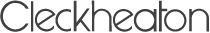 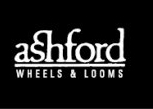 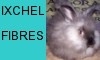 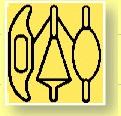 			THE HANDWEAVERS AND SPINNERS GUILD OF VICTORIA INC			655 Nicholson St Carlton North Vic 3053  Ph: 9387 9222			Office : 10.00 am to 3.00 pm – Tuesday to FridayCraft Supply : 10.00 am to 3.00 pm Tuesday to SaturdayGallery: 10.00 am to 3.00 pm Tuesday to SaturdayLibrary: 10.00 am to 3.00 pm Tuesday to Friday 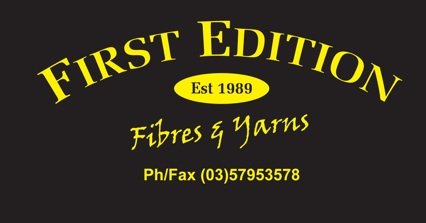 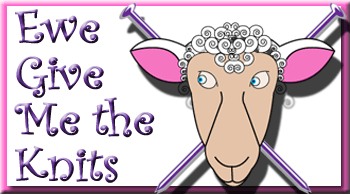 Theme for Competition2012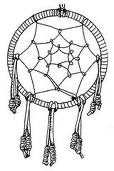   DREAM      TIMEINCLUDING“FIVE DIFFERENT ARTICLES MADE BY A TEAM”The Woolcraft Committee would like to thank all  thosewho have contributed to the 2011 Sheep and Wool ShowSPECIAL PRIZESMOST OUTSTANDING ENTRY USING AUSTRALIAN WOOLWith Theme – “Generations”No AwardMOST INNOVATIVE ENTRY USING AUSTRALIAN WOOLBox Hill Hand Spinners and WeaversClass W55 Entry 06  0629KURBURN PARK MERINO STUD AWARD IN MEMORY OF THE LATE TOM HARMSWORTH for the BEST DESIGNED ORIGINAL HANDWOVEN APPAREL FABRIC FROM NATURAL FIBREHelen KeefeClass W33 Entry 04  0815MARGARET BENNING AWARD for BEST GARMENT HANDSPUN FROM FLEECE HANDKNITTED USING A VARIETY OF COLOURSSheridan FemiaClass W22 Entry 05  0967GORDON FORD MEMORIAL AWARD for the BEST ENTRY USING MERINO WOOLSue EvansClass 38 Entry 06 0866MARGARET CLARKE AWARD for the BEST ENTRY FROM A NOVICEAlison RoanClass W33 Entry 13  0876Class:	W1 SKEINS - Fine Yarn - minimum 50gm 18WPI or more (Fleece)Class:	W1 SKEINS - Fine Yarn - minimum 50gm 18WPI or more (Fleece)Class:	W1 SKEINS - Fine Yarn - minimum 50gm 18WPI or more (Fleece)Class:	W1 SKEINS - Fine Yarn - minimum 50gm 18WPI or more (Fleece)2nd01	0001	Belinda Daniel1st04	         0988    	Elaine Moodie02	0442	Barbara Wyles2nd05	0989	Elaine Moodie03	0858	Kathleen StokesClass:	W2 SKEINS  - Medium Yarn - minimum 100gm 13-16 WPI more (Fleece)Class:	W2 SKEINS  - Medium Yarn - minimum 100gm 13-16 WPI more (Fleece)Class:	W2 SKEINS  - Medium Yarn - minimum 100gm 13-16 WPI more (Fleece)Class:	W2 SKEINS  - Medium Yarn - minimum 100gm 13-16 WPI more (Fleece)1st01	0631	Nancy Wyatt3rd03	0805	Geraldine McCulloch2nd02         0636	     Annabelle MacDonald04	0859	Kathleen StokesClass:	W3 SKEINS  - Bulky Yarn - minimum 100gm 10WPI or less (Fleece)Class:	W3 SKEINS  - Bulky Yarn - minimum 100gm 10WPI or less (Fleece)Class:	W3 SKEINS  - Bulky Yarn - minimum 100gm 10WPI or less (Fleece)Class:	W3 SKEINS  - Bulky Yarn - minimum 100gm 10WPI or less (Fleece)01	0860	Kathleen Stokes1st02         0990     Elaine MoodieClass:	W4 SKEINS  - Minimum 100g using Natural Dyes (Fleece)Class:	W4 SKEINS  - Minimum 100g using Natural Dyes (Fleece)Class:	W4 SKEINS  - Minimum 100g using Natural Dyes (Fleece)Class:	W4 SKEINS  - Minimum 100g using Natural Dyes (Fleece)01	0632	Nancy Wyatt1st02	0991	Elaine MoodieClass:	W5 SKEINS  - Minimum 50g Totally prepared by Novice Exhibitor (Fleece)Class:	W5 SKEINS  - Minimum 50g Totally prepared by Novice Exhibitor (Fleece)Class:	W5 SKEINS  - Minimum 50g Totally prepared by Novice Exhibitor (Fleece)Class:	W5 SKEINS  - Minimum 50g Totally prepared by Novice Exhibitor (Fleece)N/AClass:	W6 SKEINS - Fine Yarn - minimum 50gm 18WPI or more (Wool Tops)Class:	W6 SKEINS - Fine Yarn - minimum 50gm 18WPI or more (Wool Tops)Class:	W6 SKEINS - Fine Yarn - minimum 50gm 18WPI or more (Wool Tops)Class:	W6 SKEINS - Fine Yarn - minimum 50gm 18WPI or more (Wool Tops)01	0633	Nancy Wyatt2nd02	0861	Kathleen StokesClass:	W7 SKEINS  - Medium Yarn - minimum 100gm 13-16 WPI (Wool Tops)Class:	W7 SKEINS  - Medium Yarn - minimum 100gm 13-16 WPI (Wool Tops)Class:	W7 SKEINS  - Medium Yarn - minimum 100gm 13-16 WPI (Wool Tops)Class:	W7 SKEINS  - Medium Yarn - minimum 100gm 13-16 WPI (Wool Tops)2nd01	0806	Geraldine McCulloch3rd03	        0997	     Mary Cunningham02	0862	Kathleen StokesClass:	W8 SKEINS  - Bulky Yarn - minimum 100gm 10WPI or less (Wool Tops)Class:	W8 SKEINS  - Bulky Yarn - minimum 100gm 10WPI or less (Wool Tops)Class:	W8 SKEINS  - Bulky Yarn - minimum 100gm 10WPI or less (Wool Tops)Class:	W8 SKEINS  - Bulky Yarn - minimum 100gm 10WPI or less (Wool Tops)1st01	0863	Kathleen StokesClass:	W9 SKEINS  - Minimum 100gm using Natural Dyes (Wool Tops)Class:	W9 SKEINS  - Minimum 100gm using Natural Dyes (Wool Tops)Class:	W9 SKEINS  - Minimum 100gm using Natural Dyes (Wool Tops)Class:	W9 SKEINS  - Minimum 100gm using Natural Dyes (Wool Tops)2nd01        	 0634     Nancy Wyatt3rd02	0992	Elaine MoodieClass:	W10 SKEINS  - Minimum 50gm Totally prepared by Novice Exhibitor (Wool Tops)Class:	W10 SKEINS  - Minimum 50gm Totally prepared by Novice Exhibitor (Wool Tops)Class:	W10 SKEINS  - Minimum 50gm Totally prepared by Novice Exhibitor (Wool Tops)Class:	W10 SKEINS  - Minimum 50gm Totally prepared by Novice Exhibitor (Wool Tops)1st01	0874	Alison RoanClass:	W11 SKEINS  - Natural Animal Fibre (may be blended with wool) - minimum 100gm Class:	W11 SKEINS  - Natural Animal Fibre (may be blended with wool) - minimum 100gm Class:	W11 SKEINS  - Natural Animal Fibre (may be blended with wool) - minimum 100gm Class:	W11 SKEINS  - Natural Animal Fibre (may be blended with wool) - minimum 100gm 01	0002	Belinda Daniel2nd03	0875	Alison Roan02         0864    	Kathleen StokesClass:	W12 3 SKEINS - Creative/Novelty/Art Yarn – 50gm each, THREE distinct spinning techniques.Class:	W12 3 SKEINS - Creative/Novelty/Art Yarn – 50gm each, THREE distinct spinning techniques.Class:	W12 3 SKEINS - Creative/Novelty/Art Yarn – 50gm each, THREE distinct spinning techniques.Class:	W12 3 SKEINS - Creative/Novelty/Art Yarn – 50gm each, THREE distinct spinning techniques.HC01	0891	Ruth McLaine03	0993	Elaine Moodie2nd02	0895	Janet KnoopClass:	W13 Skein spun and plied entirely from drop spindle - minimum 50gm Totally prepared by the Exhibitor.  NO TOPS.Class:	W13 Skein spun and plied entirely from drop spindle - minimum 50gm Totally prepared by the Exhibitor.  NO TOPS.Class:	W13 Skein spun and plied entirely from drop spindle - minimum 50gm Totally prepared by the Exhibitor.  NO TOPS.Class:	W13 Skein spun and plied entirely from drop spindle - minimum 50gm Totally prepared by the Exhibitor.  NO TOPS.2nd01         0833	     Marion Stewart1st07	0840	Sally Martin02       	0834     	Elizabeth Salmon08	0841	Sally Martin03	        0835     	Marj Larkin09	0865	Kathleen Stokes3rd04	        0836     	Marj Larkin10	0870	Louise M. EvansHC05	        0837     	Norah WaghorneC11	0897	Serena Jefferis06	        0838     	Gesine WiedmannClass:	W14 HANDKNITTED JUMPER OR CARDIGANClass:	W14 HANDKNITTED JUMPER OR CARDIGANClass:	W14 HANDKNITTED JUMPER OR CARDIGANClass:	W14 HANDKNITTED JUMPER OR CARDIGAN3rd01	0003	Belinda Daniel2nd03	0451	Karen Taylor1st02	0310	Peta Journee04	0637	Annabelle MacDonaldClass:	W15 HANDKNITTED ARTICLE USING OWN DESIGNClass:	W15 HANDKNITTED ARTICLE USING OWN DESIGNClass:	W15 HANDKNITTED ARTICLE USING OWN DESIGNClass:	W15 HANDKNITTED ARTICLE USING OWN DESIGN2nd01	0004	Belinda Daniel03	0553	Frances Hutson1st02	0311	Peta JourneeClass:	W16 HANDKNITTED OR CROCHETED CAP/HAT/HEADWARE Class:	W16 HANDKNITTED OR CROCHETED CAP/HAT/HEADWARE Class:	W16 HANDKNITTED OR CROCHETED CAP/HAT/HEADWARE Class:	W16 HANDKNITTED OR CROCHETED CAP/HAT/HEADWARE 01	0031	Peter Horwood3rd04	0547	Franciska McLean2nd02	0237	Maureen Shepherd05	0639	Sheila Kempson03	0546	Franciska McLean1st06	1001	Mrs J. ErwinClass:	W17 HANDKNITTED OR CROCHETED ACCESSORY Class:	W17 HANDKNITTED OR CROCHETED ACCESSORY Class:	W17 HANDKNITTED OR CROCHETED ACCESSORY Class:	W17 HANDKNITTED OR CROCHETED ACCESSORY 01	0274	Jill Warren05	0820	Amy F. Tarry (100 years old)1st02	0275	Jill Warren06	0821	Helen Lascelles03	0554	Frances Hutson07	0831	Elizabeth Jesser04	0638	Annabelle MacDonaldClass:	W18 ARTICLE USING LACE KNITTING/KNITTED LACE Class:	W18 ARTICLE USING LACE KNITTING/KNITTED LACE Class:	W18 ARTICLE USING LACE KNITTING/KNITTED LACE Class:	W18 ARTICLE USING LACE KNITTING/KNITTED LACE 01	0005	Belinda Daniel2nd05	0898	Serena Jefferis3rd02	0312	Peta Journee06	0913	Stephanie Lennox03	0649	Letitia Johns07	0986	Lucille Ryan1st04	0807	Geraldine McCulloch08	1086	Julie Ann MatthewsClass:	W19 ARTICLE OR GARMENT FOR CHILD 0-5 YEARS Class:	W19 ARTICLE OR GARMENT FOR CHILD 0-5 YEARS Class:	W19 ARTICLE OR GARMENT FOR CHILD 0-5 YEARS Class:	W19 ARTICLE OR GARMENT FOR CHILD 0-5 YEARS N/AClass:	W20 HANDKNITTED ARTICLE USING NATURAL COLOURED WOOL Class:	W20 HANDKNITTED ARTICLE USING NATURAL COLOURED WOOL Class:	W20 HANDKNITTED ARTICLE USING NATURAL COLOURED WOOL Class:	W20 HANDKNITTED ARTICLE USING NATURAL COLOURED WOOL 2nd01	0236	Marilyn Mangione3rd04	0902	Jan Duff02	0315	Mrs Le Walsh2nd05	1002	Mrs J. Erwin1st03	0443	Barbara Wyles06	1087	Julie Ann MatthewsClass:	W21 ARTICLE USING NATURAL FIBRESClass:	W21 ARTICLE USING NATURAL FIBRESClass:	W21 ARTICLE USING NATURAL FIBRESClass:	W21 ARTICLE USING NATURAL FIBRES1st01	0313	Peta Journee05	0808	Geraldine McCulloch02	0371	Barb Todd2nd06	0899	Serena Jefferis03	0372	Barb Todd2nd07       	0987      	Lucille Ryan3rd04	0548	Franciska McLeanClass:	W22 GARMENT USING NATURAL FIBREClass:	W22 GARMENT USING NATURAL FIBREClass:	W22 GARMENT USING NATURAL FIBREClass:	W22 GARMENT USING NATURAL FIBRE01       	0015     	Cheryl Crosbie1st04	0892	Ruth McLaine02	0809	Geraldine McCulloch2nd05	0967	Sheridan Femia3rd03	0871	Louise M. EvansClass:	W23 HANDKNITTED JUMPER OR CARDIGANClass:	W23 HANDKNITTED JUMPER OR CARDIGANClass:	W23 HANDKNITTED JUMPER OR CARDIGANClass:	W23 HANDKNITTED JUMPER OR CARDIGAN01	0327	Margaret Bibby2nd05	0889	Vicki Younger02	0373	Barb Todd1st06	0904	Kathy Glover3rd03	0813	Linda CampbellHC07	0905	Kathy Glover04	0823	Nola Geary08	3062	Gayle MooreClass:	W24 HANDKNITTED ARTICLE USING OWN DESIGNClass:	W24 HANDKNITTED ARTICLE USING OWN DESIGNClass:	W24 HANDKNITTED ARTICLE USING OWN DESIGNClass:	W24 HANDKNITTED ARTICLE USING OWN DESIGN01	0643	Heather Knight3rd03	0907	Judith A. Schmolzer1st02        0906	      Judith A. Schmolzer2nd04	0908	Judith A. SchmolzerClass:	W25 HANDKNITTED OR CROCHETED CAP/HAT/HEADWARE Class:	W25 HANDKNITTED OR CROCHETED CAP/HAT/HEADWARE Class:	W25 HANDKNITTED OR CROCHETED CAP/HAT/HEADWARE Class:	W25 HANDKNITTED OR CROCHETED CAP/HAT/HEADWARE HC01	0644	Heather Knight 03	0981	Arleen B Wilson02	0810	Geraldine McCullochClass:	W26 HANDKNITTED OR CROCHETED ACCESSORY Class:	W26 HANDKNITTED OR CROCHETED ACCESSORY Class:	W26 HANDKNITTED OR CROCHETED ACCESSORY Class:	W26 HANDKNITTED OR CROCHETED ACCESSORY 3rd01	0006	Belinda Daniel07	0832	Elizabeth Jesser02	0200	Veronica Wuthrich08	0884	M. Wuthrich03	0201	Veronica Wuthrich1st09	1000	Ursula Russell2nd04	0550	Tracey Sutton10	1888	Barbara O'Brien05	0802	Wendy Seddon11	3063	Gayle Moore06	0824	Nola GearyClass:	W27 ARTICLE USING LACE KNITTING/KNITTED LACE Class:	W27 ARTICLE USING LACE KNITTING/KNITTED LACE Class:	W27 ARTICLE USING LACE KNITTING/KNITTED LACE Class:	W27 ARTICLE USING LACE KNITTING/KNITTED LACE 01	0551	Tracey SuttonHC05	0890	Vicki Younger2nd02	0552	Tracey Sutton06	0896	Margaret Diviny03	0624	Mrs Gayle Heafield07	1088	Julie Ann Matthews1st04	0645	Heather KnightClass:	W28 ARTICLE OR GARMENT FOR CHILD 0-5 YEARS Class:	W28 ARTICLE OR GARMENT FOR CHILD 0-5 YEARS Class:	W28 ARTICLE OR GARMENT FOR CHILD 0-5 YEARS Class:	W28 ARTICLE OR GARMENT FOR CHILD 0-5 YEARS 01	0328	Margaret Bibby06       	0646      	Heather Knight2nd02	0444	Barbara Wyles07       	0811	       Geraldine McCulloch04        0625	     Gayle Heafield08	0812	Geraldine McCulloch1st05	        0626    	Gayle Heafield09	0885	M. WuthrichClass:	W29 ARTICLE USING NATURAL FIBRESClass:	W29 ARTICLE USING NATURAL FIBRESClass:	W29 ARTICLE USING NATURAL FIBRESClass:	W29 ARTICLE USING NATURAL FIBRES1st09	0007	M. Wuthrich03	0803	Wendy Seddon02	0238	Maureen ShepherdClass:	W30 GARMENT USING NATURAL FIBRE Class:	W30 GARMENT USING NATURAL FIBRE Class:	W30 GARMENT USING NATURAL FIBRE Class:	W30 GARMENT USING NATURAL FIBRE N/AClass:	W31 HANDWOVEN GARMENT Class:	W31 HANDWOVEN GARMENT Class:	W31 HANDWOVEN GARMENT Class:	W31 HANDWOVEN GARMENT 1st01	0234	Annie Mayo2nd03	0822	Henrietta Saroto3rd02	0816	Elisabeth R. Gray04	0893	Ruth McLaineClass:	W32 HANDWOVEN LENGTH OF FABRIC Class:	W32 HANDWOVEN LENGTH OF FABRIC Class:	W32 HANDWOVEN LENGTH OF FABRIC Class:	W32 HANDWOVEN LENGTH OF FABRIC C01	0010	Ute Krusel1st04	0648	Dianne den Elzen3rd02	0011	Ute KruselHC05        0827     	Ronda Karnau03	0623	Jan Herlinger2nd06	        0872      Helen RobbinsClass:	W33 HANDWOVEN ARTICLE Class:	W33 HANDWOVEN ARTICLE Class:	W33 HANDWOVEN ARTICLE Class:	W33 HANDWOVEN ARTICLE 2nd01       	0012	       Ute Krusel08	0894	Ruth McLaineHC02        0368    	Gloria McIntosh09	0903	Michelle GuestC03	0640	Sheila Kempson10        0910	      Dianne McNamara1st04	0815	Helen Keefe11	0984	Elizabeth May05	0817	Elisabeth R. Gray12	0985	Elizabeth May3rd06	0818	Elisabeth R. Gray13	0876	Alison Roan07	0873	Helen Robbins14	1279	Josephine ParkhillClass:	W34 HANDWOVEN SOFT FURNISHING Class:	W34 HANDWOVEN SOFT FURNISHING Class:	W34 HANDWOVEN SOFT FURNISHING Class:	W34 HANDWOVEN SOFT FURNISHING 2nd01	0013	Ute Krusel1st03	0982	Arleen B WilsonHC02	0842	Ian McKinnon3rd04	1280	Josephine ParkhillClass:	W35 HANDWOVEN KNEE/FLOOR OR TRAVEL RUG Class:	W35 HANDWOVEN KNEE/FLOOR OR TRAVEL RUG Class:	W35 HANDWOVEN KNEE/FLOOR OR TRAVEL RUG Class:	W35 HANDWOVEN KNEE/FLOOR OR TRAVEL RUG 2nd01	0819	Elisabeth R. Gray1st02	0974	Anne ChurchesClass:	W36 HANDWOVEN ARTICLE MADE ON A RIGID HEDDLE LOOM Class:	W36 HANDWOVEN ARTICLE MADE ON A RIGID HEDDLE LOOM Class:	W36 HANDWOVEN ARTICLE MADE ON A RIGID HEDDLE LOOM Class:	W36 HANDWOVEN ARTICLE MADE ON A RIGID HEDDLE LOOM 1st01	0839	Alexandra Thornehill-             Cole3rd03	0999	Mary Cunningham2nd02	0998	Mary CunninghamClass:	W37 HANDWOVEN ARTICLE MADE ON AN INKLE LOOM Class:	W37 HANDWOVEN ARTICLE MADE ON AN INKLE LOOM Class:	W37 HANDWOVEN ARTICLE MADE ON AN INKLE LOOM Class:	W37 HANDWOVEN ARTICLE MADE ON AN INKLE LOOM 1st01	0911	Dianne McNamaraClass:	W38 HANDFELTED ARTICLE USING FIBRE FELT Class:	W38 HANDFELTED ARTICLE USING FIBRE FELT Class:	W38 HANDFELTED ARTICLE USING FIBRE FELT Class:	W38 HANDFELTED ARTICLE USING FIBRE FELT 01	0276	Jill Warren1st06	0866	Sue Evans2nd02	0434	Kaye Oliver3rd07	0968	Lorraine HywoodHC03	         0438   	Rosemary Rodrigues08        0969     	Lorraine Hywood04	0447	Sally Ridgway09	0977	Jo Bagge05	0828	Diane RobertsonClass:	W39 HANDFELTED GARMENT USING FIBRE FELT Class:	W39 HANDFELTED GARMENT USING FIBRE FELT Class:	W39 HANDFELTED GARMENT USING FIBRE FELT Class:	W39 HANDFELTED GARMENT USING FIBRE FELT 1st01	0445	Melinda Binkins3rd03	0448	Sally Ridgway2nd02	0446	Melinda Binkins04	0449	Sally RidgwayClass:   W40 HANDFELTED ACCESSORY USING FIBRE FELT Class:   W40 HANDFELTED ACCESSORY USING FIBRE FELT Class:   W40 HANDFELTED ACCESSORY USING FIBRE FELT Class:   W40 HANDFELTED ACCESSORY USING FIBRE FELT 01	0151	Rosemary Dunbar1st09	0844	Mieke den Otter02	0152	Rosemary Dunbar10	         0972     Dale Little03	0435	Kaye Oliver11	         0973     Joyce Matheson3rd04	0436	Kaye Oliver12	0978	Jo Bagge05	0439	Rosemary Rodrigues13	0979	Jo Bagge2nd06        0829     	Diane Robertson14	0994	Kaye Louwen07	0830	Diane Robertson15	0995	Kaye Louwen  08	0843	Mieke den OtterClass:	W41 HANDFELTED ARTICLE OR GARMENT USING NUNO METHOD Class:	W41 HANDFELTED ARTICLE OR GARMENT USING NUNO METHOD Class:	W41 HANDFELTED ARTICLE OR GARMENT USING NUNO METHOD Class:	W41 HANDFELTED ARTICLE OR GARMENT USING NUNO METHOD 01	0316	Mrs Le Walsh2nd05	0450	Sally Ridgway02	0437	Kaye Oliver06	0642	Sue Seaman03	0440	Rosemary Rodrigues1st07         0867     Mrs Sue Evans04	0441	Rosemary Rodrigues3rd08	        0996	      Kaye LouwenClass:	W42 HANDFELTED ARTICLE OR GARMENT MADE BY A SCHOOL STUDENT Class:	W42 HANDFELTED ARTICLE OR GARMENT MADE BY A SCHOOL STUDENT Class:	W42 HANDFELTED ARTICLE OR GARMENT MADE BY A SCHOOL STUDENT Class:	W42 HANDFELTED ARTICLE OR GARMENT MADE BY A SCHOOL STUDENT 01          0317    Donna Nguyen Age 1306	0322	Louise Morda Age 1302	0318	Jenny Phung Age 132nd07	0323	Katherine Vi Age 133rd03	0319	Lisa Nguyen Age 1308	0324	Thi Nguyen Age 1304	         0320	     Jahnell Panganibah             Age 133rd09	0325	Diane Rayos Age 1305	0321	Anh Vo Age 131st10	0900	Enola JefferisClass:	W43 MACHINE KNITTED GARMENT OR OUTFIT Class:	W43 MACHINE KNITTED GARMENT OR OUTFIT Class:	W43 MACHINE KNITTED GARMENT OR OUTFIT Class:	W43 MACHINE KNITTED GARMENT OR OUTFIT 01	0627	Yvonne Reed1st02	0814	Linda CampbellClass:	W44 MACHINE KNITTED CHILDS GARMENT Class:	W44 MACHINE KNITTED CHILDS GARMENT Class:	W44 MACHINE KNITTED CHILDS GARMENT Class:	W44 MACHINE KNITTED CHILDS GARMENT 01	0199	Maureen McIntoshC02	0650	Clair GoodsellClass:	W45 ANY ARTICLE OF MACHINE KNITTING Class:	W45 ANY ARTICLE OF MACHINE KNITTING Class:	W45 ANY ARTICLE OF MACHINE KNITTING Class:	W45 ANY ARTICLE OF MACHINE KNITTING C01	0651	Clair GoodsellClass:	W46 TRADITIONAL WOOL EMBROIDERYClass:	W46 TRADITIONAL WOOL EMBROIDERYClass:	W46 TRADITIONAL WOOL EMBROIDERYClass:	W46 TRADITIONAL WOOL EMBROIDERY01	0028	Alison Cumming04	0825	Nola Geary02       	0029     	Alison Cumming1st05	0912	Catherine Thomas03       	0309      	Margery Withycombe06	0975	Dorothy AddlemClass:	W47 CREATIVE/INNOVATIVE WOOL EMBROIDERY Class:	W47 CREATIVE/INNOVATIVE WOOL EMBROIDERY Class:	W47 CREATIVE/INNOVATIVE WOOL EMBROIDERY Class:	W47 CREATIVE/INNOVATIVE WOOL EMBROIDERY 3rd01	0804	Wendy Seddon04	0970	Patricia Hayes2nd02	0826	Nola Geary05	0971	Patricia Hayes1st03	0880	Beverley Downie06	0976	Dorothy AddlemClass:	W48 HANDCRAFTED GARMENT/OUTFIT SUITABLE FOR PARADE USING HANDCRAFTED WOOL Class:	W48 HANDCRAFTED GARMENT/OUTFIT SUITABLE FOR PARADE USING HANDCRAFTED WOOL Class:	W48 HANDCRAFTED GARMENT/OUTFIT SUITABLE FOR PARADE USING HANDCRAFTED WOOL Class:	W48 HANDCRAFTED GARMENT/OUTFIT SUITABLE FOR PARADE USING HANDCRAFTED WOOL 2nd01	0239	Maureen Shepherd05	0845	Mieke den Otter3rd02	0240	Lisa Bean06	0846	Mieke den Otter03	0314	Peta Journee3rd07	0909	Sue Tannett1st04	0647	Heather KnightClass:	W49 HANDCRAFTED GARMENT/OUTFIT SUITABLE FOR PARADE USING COMMERCIAL WOOL Class:	W49 HANDCRAFTED GARMENT/OUTFIT SUITABLE FOR PARADE USING COMMERCIAL WOOL Class:	W49 HANDCRAFTED GARMENT/OUTFIT SUITABLE FOR PARADE USING COMMERCIAL WOOL Class:	W49 HANDCRAFTED GARMENT/OUTFIT SUITABLE FOR PARADE USING COMMERCIAL WOOL 01	         0549    	Hilde Zwetsloot05	0888	M. Wuthrich3rd02	0801	Evelyn Reynolds06	0915	Philippa Hughson03	0877	Lynda Ash2nd07	         0983     Arleen B Wilson1st04	0881	Beverley Downie08	         3064     Gayle MooreClass:	W50 HANDCRAFTED ARTICLE USING ANY TECHNIQUE WITH HANDSPUN OR UNSPUN WOOL Class:	W50 HANDCRAFTED ARTICLE USING ANY TECHNIQUE WITH HANDSPUN OR UNSPUN WOOL Class:	W50 HANDCRAFTED ARTICLE USING ANY TECHNIQUE WITH HANDSPUN OR UNSPUN WOOL Class:	W50 HANDCRAFTED ARTICLE USING ANY TECHNIQUE WITH HANDSPUN OR UNSPUN WOOL 2nd01	0369	Gloria McIntosh3rd03	0847	Mieke den Otter02	0370	Gloria McIntosh1st04	0882	Beverley DownieClass:	W51 HANDCRAFTED ARTICLE USING ANY TECHNIQUE WITH COMMERCIAL WOOLClass:	W51 HANDCRAFTED ARTICLE USING ANY TECHNIQUE WITH COMMERCIAL WOOLClass:	W51 HANDCRAFTED ARTICLE USING ANY TECHNIQUE WITH COMMERCIAL WOOLClass:	W51 HANDCRAFTED ARTICLE USING ANY TECHNIQUE WITH COMMERCIAL WOOL3rd01	0235	Annie Mayo04	0887	M. Wuthrich1st02	0800	Pauline Evans05	0980	Jo Bagge2nd03	0886	M. WuthrichClass:	W52 HANDCRAFTED ARTICLE USING STRONG FLEECE Class:	W52 HANDCRAFTED ARTICLE USING STRONG FLEECE Class:	W52 HANDCRAFTED ARTICLE USING STRONG FLEECE Class:	W52 HANDCRAFTED ARTICLE USING STRONG FLEECE 01	0914	Stephanie LennoxClass:	W53 HANDCRAFTED ARTICLE USING INNOVATIVE TECHNIQUESClass:	W53 HANDCRAFTED ARTICLE USING INNOVATIVE TECHNIQUESClass:	W53 HANDCRAFTED ARTICLE USING INNOVATIVE TECHNIQUESClass:	W53 HANDCRAFTED ARTICLE USING INNOVATIVE TECHNIQUES2nd01	0628	Stella Schneider04	0878	Lynda Ash3rd02	0848	Mieke den Otter1st05	0917	Chrystene Antonis03	0868	Mrs Sue EvansClass:	W54 HANDCRAFTED ARTICLE, ANY TECHNIQUE MADE BY A STUDENT Class:	W54 HANDCRAFTED ARTICLE, ANY TECHNIQUE MADE BY A STUDENT Class:	W54 HANDCRAFTED ARTICLE, ANY TECHNIQUE MADE BY A STUDENT Class:	W54 HANDCRAFTED ARTICLE, ANY TECHNIQUE MADE BY A STUDENT HC01	0849	Oshoma Yates - Age 11HC06	0855	Jasmine LaceyHC02	0850	Kane Holden - Age 12HC07	0856	Jasmine LaceyHC03	0851	Finn Saurine2nd08        0857      Jasmine LaceyHC04	0853	Molly Brown3rd09	        0901      Melody Jefferis1st05	0854	Lyam Thackray-SmithClass:	W55 WEARABLE ART IS ART THAT CAN BE WORN Class:	W55 WEARABLE ART IS ART THAT CAN BE WORN Class:	W55 WEARABLE ART IS ART THAT CAN BE WORN Class:	W55 WEARABLE ART IS ART THAT CAN BE WORN 01	0153	Rosemary Dunbar04	0879	Lynda Ash02	0154	Rosemary Dunbar3rd05	0883	Beverley Downie1st03	0869	Sue Evans2nd06	0629	Box Hill Hand Spinners & WeaversClass:	W56 ENTRY MADE BY A TEAM OF STUDENTS UNDER 15 YEARS Class:	W56 ENTRY MADE BY A TEAM OF STUDENTS UNDER 15 YEARS Class:	W56 ENTRY MADE BY A TEAM OF STUDENTS UNDER 15 YEARS Class:	W56 ENTRY MADE BY A TEAM OF STUDENTS UNDER 15 YEARS 01	0326	Caroline Chisholm Catholic CollegeClass:	W57 FIVE DIFFERENT ARTICLES MADE BY A TEAM Class:	W57 FIVE DIFFERENT ARTICLES MADE BY A TEAM Class:	W57 FIVE DIFFERENT ARTICLES MADE BY A TEAM Class:	W57 FIVE DIFFERENT ARTICLES MADE BY A TEAM 2nd02	0635	Ballarat & District Spinners & Weavers05	0916	Pascoe Vale Handspinners& Weavers Group2nd03	0641	Melbourne Kumihomo Group Inc.1st06	1889	HWSG Experimental Spinning Group04	0652	Healesville Spinners & WeaversClass:	W58 ENTRY MADE BY A TEAM OF STUDENTS OVER 15 YEARS Class:	W58 ENTRY MADE BY A TEAM OF STUDENTS OVER 15 YEARS Class:	W58 ENTRY MADE BY A TEAM OF STUDENTS OVER 15 YEARS Class:	W58 ENTRY MADE BY A TEAM OF STUDENTS OVER 15 YEARS N/AWOOLCRAFT PARADE -2011WOOLCRAFT PARADE -2011WOOLCRAFT PARADE -2011WOOLCRAFT PARADE -2011WOOLCRAFT PARADE -2011NoClassExhibitorNameAddress1W48647Heather KnightWTree Buchan2W48314Peta JourneeMount Evelyn2AW40829Dianne RobertsonRaywood3W49915Philippa HughsonSpring Gully4W49549Hilde ZwetslootDederang5W53628Stella SchneiderPaynesville6AW54857Jasmin LaceyEmerald6BW54856Jasmin LaceyEmerald7AW54854Lyam Thackray-SmithEmerald7BW54853Molly BrownEmerald8W55883Beverly DownieCastlemaine9W55869Sue EvansLaunceston10W55154 153Rosemary DunbarAldinga Beach11W55629Box Hill Hand Spinners and WeaversBox Hill12W24906Judith SchmolzerGlen Waverley13W23823Nola GearyHawthorn East14W24908Judith SchmolzerGlen Waverley15W32623Jan HerlingerFlemington16W38977Jo BaggePort Arlington17W39445Melinda BinkinsKiama Downs18W39446Melinda BinkinsKiama Downs19W38969Lorraine HywoodBendigo20W41437Kaye OliverEden HillsAT&SDA Australian Textile & Surface Design AssocC/- Carolyn Rogers, 43 Clown Point Ridge, Chirnside Park   BASKETMAKERS OF VICTORIA   C/- Sue Dilley, 23 Heath Rd., Belgrave Sth  Vic  3160    BENDIGO BRANCH OF EMBROIDERERS GUILDc/- Glenys Stewart, Bendigo  Vic  3555BENDIGO SPINNERS WEAVERS & HANDCRAFTS       P.O. Box 2126, Bendigo Mail Centre  Vic  3554BENDIGO WOODTURNERS   C/- Ian Buntin, 10 Ham Street, Kangaroo Flat Vic  3555       BERNASCONI, Helen     C/- Anne ChurchesBLUE WILLOW COTTAGEC/- Christine Dellios, 630 Duncans Rd Werribee Sth Vic  3030BLAY, Christine & Bruce       16 Glenfern Court,  Benalla    3672BOX HILL HANDSPINNERS & WEAVERS INCc/- Elaine Anderson, 27 Belmont Rd., Ivanhoe Vic 3479       BUSHMODE KNITS      C/- Prue Clements, 670 Main Drain Rd., Koo Wee Rup  Vic  3981CHURCHES, Anne      P.O. Box 301,   Kyabram   Vic   3620COLVIN, Sue      P.O. Box 324, Drysdale Vic 3222   DAVIDSON, Penny    4 Johnson Avenue, Melrose Park  NSW  2114EVANS, Sue      150 George Town Road, Newnham, Tasmania   7248EWEGIVEMETHEKNITS , Majacraft, Unicorn Wool Scour, Strauch Fibre Equipment Co      C/- Mandie Chandler, 11 Nihill St.,  Tongala  Vic  3621      FIBRE STUDIO DESIGNC/- Anne Willsford,15 Gidabal St., Aranda  ACT 2614FRY, Margaret     P.O Box 40, Seymour Vic 3660   GRANITE HILLS LLAMASC/- Cheryl Crosby 1 Holland Street   Euroa Vic   3666  GUSSET, Kylie     PO Box 1046, Nth Melb, Vic 3051              HANDWEAVERS & SPINNERS GUILD      12- 20 Shakespeare Street, Carlton North  Vic   3054     HARPER, Lewis    75 Corinella St.,Bell Post Hill  3125    52784606FIBRE NATURALLY         C/- Gayle Herring, 3 Hunt Rd, (Cnr Cherry Rd)  Macclesfield Vic 3782HYPERBOLIC CROCHET CORAL REEF  C/- Melb Convenor, Tracy Hayllar, Belgrave Sth VicIXCHEL ANGORA RABBIT STUD         c/- Charly McCafferty, 1465 Little Yarra Rd  Gilderoy  Vic     3797KATHY'S FIBRES       c/- Kathy Baschiera, Eckerman Rd.,  Lobethal   SA  5241  KATES SEWING CENTRE            Shop 4 Dennison Mall,  Bundoora  Vic  3083       KYLE, Pam     285 Lower Goon-Nure Rd., Bairnsdale  3875 VicLA GRANGE WOOLCRAFTS       C/- G & G Bahn, 78 Ogilvy St, Leongatha  Vic 3953NATURAL COLOURED FIBRE       C/- Chris Roger, PO Box 100W, Ballarat West Vic  3350  5334 6637MACHINE KNITTERS OF VICTORIA       C/- Pres., Angela McGregor, Camberwell  Vic  3124  NEWSTEAD SPINNERS      C/- Wendy Charles, 3 Hodge Street Daylesford  Vic    3460  RAABE, Nola       5 Davies Street, Newport  Vic  3015    9391 7330       EWE BEAUT CO-OP         C/- Jenni @ Shiloh WoolREEVES, Meryl    7 14th Street, Hepburn Springs,   Vic  3461  RIPPLES ON THE POND     C/- Carolyn Rogers, 43 Clown Point Ridge, Chirnside Park   SPUNOUTC/-Emma Gerring, WASURI SILK       C/- Robyn Betts, 402 Spring Creek Rd  Kithbrook 3666  THE HOUSE OF ALPACA           C/- Bill Ham,  PO Box 107,  Crookwell  NSW   2583THE VICTORIAN FELTMAKERS          C/-  Sarah Ricketts, 11 St. Andries St., Camberwell   VIC   WHITE, Stephanie       22 Sunnyside Terrace   Emerald   Vic  3782WILLOWDALE ALPACA STUD   c/- Peter & Senga Hateley, Fitzgerald Rd, Poowong East Vic  3988WOOLDANCER       C/- Michelle Snowden,   20 Hughes Ave.  Lawson 2783  NSWWOOLEEBAA FARM       C/- Lesley Rorke,  28 Old Stockyard Lane,  Strathdownie   3312             BLACK & COLOURED SHEEP  C/- Shirley Unthank,  PO Box 408,  Corowa   NSW   2646WEAVER        Jane Hope,   VIC   KID'S CORNER      C/- Woolcraft CommitteeSHARESPACEc/- Woolcraft Committee, Liz Cordell & Bendigo GalsList of EntriesList of EntriesList of EntriesList of EntriesList of EntriesList of EntriesList of EntriesList of EntriesList of EntriesList of EntriesSurnameFirst NameTownEntry#SurnameFirst NameTownEntry#AddlemDorothySerpentineVic975, 976HeafieldMrs GayleKangaroo FlatVic624, 625, 626AntonisChrysteneEuroaVic917Healesville Spinners & WeaversHealesville Spinners & WeaversChum CreekVic652AshLyndaWandongVic877, 878, 879HerlingerJanFlemingtonVic623BaggeJoPortarlingtonVic977, 978, 979, 980HoldenKaneEmeraldVic850Ballarat & District Spinners and WeaversBallarat & District Spinners and WeaversBallarat WestVic635HorwoodPeterBrightonVic31BeanLisaTinambaVic240HughsonPhilippaBendigoVic915BibbyMargaretReservoirVIC327, 328HutsonFrancesViewbankVic553, 554BinkinsMelindaKiama DownsNSW445, 446HWSG Experimental Spinning GroupHWSG Experimental Spinning GroupRosannaVic1889Box Hill Handweavers and SpinnersBox Hill Handweavers and SpinnersIvanhoeVic629HywoodLorraineBendigoVic968, 969BrownMollyEmeraldVic853JefferisEnolaMeerlieuVic900CampbellLindaYarrungaVic813, 814JefferisMelodyMeerlieuVic901Caroline Chisholm Catholic CollegeUnder 15 yearsBraybrookVic326JefferisSerenaMeerlieuVic897, 898, 899ChurchesAnneKyabramVic974JesserElizabethEuroaVic831, 832CrosbieCherylEuroaVic15JohnsLetitiaHackhamSA649CummingAlisonBacchus MarshVic28, 29JourneePetaMt EvelynVic310, 311, 312, 313, 314CunninghamMarySeafordVic997, 998, 999KarnauRondaEaglebyQLD827DanielBelindaSt LuciaQld1, 2, 3, 4, 5, 6, 7KeefeHelenLochVic815den ElzenDianneHeathcoteVic648KempsonSheilaTyabbVic639, 640den OtterMiekeIpswichQld843, 844, 845, 846, 847, 848KnightHeatherBuchanVic643, 644, 645, 646, 647DivinyMargaretEssendonVic896KnoopJanetDoncaster EastVic895DownieBeverleyCastlemaineVic880, 881, 882, 883KruselUteWehlaVic10, 11, 12, 13DuffJanHeathcoteVic902Melbourne Kumihimo Group Inc.Melbourne Kumihimo Group Inc.Malvern EastVic641DunbarRosemaryAdalinga BeachSA151, 152, 153, 154LaceyJasmineEmeraldVic855, 856, 857ErwinJ.St Albans ParkVic1001, 1002LarkinMarjWangandaryVic835, 836EvansPaulineAustinmerNSW800LascellesHelenMt WaverleyVic821EvansSueLauncestonTAS866, 867, 868, 869LennoxStephanieKaringalVic913, 914EvansLouise M.Mt EvelynVic870, 871LittleDaleBendigoVic972FemiaSheridanBeacon HillNSW967LouwenKayeKalgoorlieWA994, 995, 996GearyNolaHawthorn EastVic823, 824, 825, 826MacDonaldAnnabelleCarlsruheVic636, 637, 638GloverKathyCarltonVic904, 905MangioneMarilynDovetonVic236GoodsellClairMudgeeNSW650, 651MartinSallyWhoroulyVic840, 841GrayElisabeth R.Mt WaverleyVic816, 817, 818, 819,MathesonJoyceStawellVic973GuestMichelleTaradaleVic903MatthewsJulie AnnPaynesvilleVic1086, 1087, 1088HayesPatriciaBendigoVic970, 971SurnameFirst NameTownEntry#SurnameFirst NameTownEntry#MayoAnnieNorth BendigoVic234, 235SeddonWendyBendigoVic802, 803, 804McCullochGeraldineMirrabookaNSW805, 806, 807, 808, 809, 810, 811, 812ShepherdMaureenBullengarookVic237, 238, 239McIntoshMaureenCamberwellVic199StewartMarionWangandaryVic833McIntoshGloriaGoornongVic368, 369, 370StokesKathleenBalnarringVic858, 859, 860, 861, 862, 863, 864, 865McKinnonIanWangandaryVic842SuttonTraceyPrestonVic550, 551, 552McLaineRuthNew GisborneVic891, 892, 893, 894TannettSueNew GisborneVic909McLeanFranciskaSomervilleVic546, 547, 548TarryAmy F.Mt WaverleyVic820McNamaraDianneYarrawongaVic910, 911TaylorKarenMt BurnettVic451MoodieElaineBurrumbeetVic988, 989, 990, 991, 992, 993Thackray-SmithLyamEmeraldVic854MordaLouise  BraybrookVic322ThomasCatherineBallaratVic912NguyenDonna BraybrookVic317Thornehill-ColeAlexandraWangandaryVic839NguyenLisaBraybrookVic319ToddBarbEuroaVic371, 372, 373NguyenThiBraybrookVic324ViKatherineBraybrookVic323O'BrienBarbaraCranbourneVic1888VoAnhBraybrookVic321OliverKayeEden Hillssa434, 435, 436, 437WaghorneNorahWangandaryVic837PanganibahJahnellBraybrookVic320WalshLeMuckatahVic315, 316Pascoe Vale HandspinnersPascoe ValeVic916WarrenJillCobramVic274, 275, 276ParkhillJosephineMansfieldVic1279, 1280WiedmannGesineWangandaryVic838PhungLisaBraybrookVic318WilsonArleen BCohunaVIC981, 982, 983,RayosDianeBraybrookVic325WithycombeMargeryMt ElizaVic309ReedYvonneDonvaleVic627WuthrichVeronicaMt MacedonVic200, 201ReynoldsEvelynAustinmerNSW801WuthrichM.Mt MacedonVic884, 885, 886, 887, 888RidgwaySallyQuoibaTAS447, 448, 449, 450WyattNancyKangaroo FlatVic631, 632, 633, 634RoanAlisonGisborneVic874, 875, 876WylesBarbaraKiama DownsNSW442, 443, 444RobbinsHelenToorakVic872, 873YatesOshomaEmeraldVic849RobertsonDianeRaywoodVic828, 829, 830YoungerVickiBegaNSW889, 890RodriguesRosemaryWoodcroftSA438, 439, 440, 441ZwetslootHildeDederangVic549RussellUrsulaSheppartonVic1000YatesOshomaEmeraldVic849RyanLucilleBowen MountainNSW986, 987YoungerVickiBegaNSW889, 890SalmonElizabethRosewhiteVic834ZwetslootHildeDederangVic549SarotoHenriettaMt WaverleyVic822MooreGayleGisborneVic3062, 306, 3064SaurineFinnEmeraldVic851SchmolzerJudith A.Glen WaverleyVic906, 907, 908SchneiderStellaPaynesvilleVic628SeamanSueBoalliaWA642